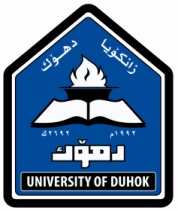 تقييمات الطلبة بخصوص الكورس الدراسيجدول إستحقاقات ونتائج تقييمات الأساتذة في برنامج ضمان الجودةمن قبل فيدباك الطلبةعنوان المادة:عنوان المادة:عنوان المادة:المدرس:السنة:التاريخ:الفصل:المدرس:السنة:التاريخ:الفصل:المدرس:السنة:التاريخ:الفصل:القسم:سكول:فاكلتي:ملاحظات أخرى – بشكل موضوعيالتقييم (1-5 )أسئلة التقييمرقمرسالة واهداف ونتائج الكورس كانت واضحة.1مضمون الموضوع كان مفيداَ وكان له علاقة بالنتائج الرئيسة  للكورس؟.2التدريسي المحاضر بذل جهداَ في اعداد الكورس بووك؟.3حاول التدريسي اثناء القاء المحاضرة تطبيق المبادىْ والمضامين وتحليل النقاط ذات العلاقة بالموضوع بشكل جيد؟.4هل كان التدريسي يحضر الى المحاضرة في وقتها المحدد وينهيها في الوقت المحدد؟.5قام التدريسي بإلقاء المحاضرة بإسلوب هادىء وشفاف وبين احتراماَ في التعامل مع الطلبة؟6السلايدات التي قًدمت إثناء المحاضرة كانت واضحة وذات فائدة؟7خصص التدريسي وقتاَ لطرح الاسئلة من قبل الطلبة وكان يقوم بالاجابة عليها بشكل واضح ودقيق؟8اعطى التدريسي اهمية لملاحظات واستفسارات واراء الطلاب؟9اعطاء معلومات عامة عن صيغ اسئلة الامتحانات بشكل واضح؟10اسئلة الامتحانات كانت متنوعة مما يعكس تنوع محتويات الكورس؟11المصادر العلمية المقدمة كانت جديدة وتتلائم مع مضمون الموضوع؟12المجموع العاممعيار التقييممعيار التقييممعيار التقييممعيار التقييم4.1-5 جيد جدا جيد4-3.1متوسط 3-2.1غير جيد 2-1الدرجةالنقاطالدرجةالملاحظاتA*أكثر من 4.50جيد جداإعطاء كتاب شكر وتقدير رسمي من الوزارة للتدريسي بشرط أن يحصل على درجة A* أو A في التعليم المستمر.A4.49– 2.50جيدتحفظ حقوقه كما هي (يعفى من المسآئلة لحصوله على التقدير المطلوب)B2.49 – 2.00متوسطB1- إذا حصل التدريسي على درجة A* أو A في التعليم المستمر, تحفظ حقوقه كما هي (يعفى من المسآئلة لحصوله على التقدير المطلوب)B2- إذا حصل التدريسي عل درجة B أو أقل في التعليم المستمريعطى كتاب توجيه لبذل جهد أكبر في السنوات القادمة.يحضر التدريسي ثلاثة محاضرات لأساتذة متفوقين للأستفادة من تجربتهم.C1.99 – 1.50دون المتوسطC1- إذا حصل التدريسي على درجة A* أو A في التعليم المستمر، تطبق عليه الفقرة B2.C2- إذا حصل التدريسي عل درجة B أو أقل في التعليم المستمر, يعتبر تقديره ضعيفا في برنامج ضمان الجودة وعليه يجب:يقيم أداء التدريسي من قبل مدير ضمان الجودة و إثنين من المقيمين من خارج القسم وتعطى الملاحظات للأستاذ.يحضر التدريسي ستة محاضرات لأساتذة متفوقين للأستفادة من تجربتهم ويعاد تقييمه من قبل المقيمين من خارج القسم.ج- إذا حصل التدريسي على نفس التقدير في السنة الدراسية التالية, تطبق عليه الفقرة D2 أدناه.D1.49 – 1.00ضعيفD1- إذا حصل التدريسي على درجة A* أو A في التعليم المستمر، تطبق عليه الفقرة C2.D2- إذا حصل التدريسي عل درجة B أو أقل في التعليم المستمر, يعتبر تقديره ضعيفا في برنامج ضمان الجودة ولا يعطى الحق بالتدريس لمدة ثلاثة أشهر وفي هذه المدة:تستقطع منه مخصصات التفرغ الجامعي ويكلف بواجبات اخرى في الجامعة.يطلب من التدريسي المشاركة في دورة تدريبية في طرق التدريس ويقيم أداؤه.ج- في حالة حصول التدريسي على درجات ضعيفة لسنتين متتاليتين يعفى من حقه في التدريس.